OSNOVNA ŠKOLA „LJUDEVIT GAJ“ KRAPINA KLASA: 112-01/24-02/2URBROJ: 2140-1-4-01-24-18Krapina, 08.03.2024.							Kandidatima – učesnicima natječaja								        -svima -Predmet: Obavijest o rezultatima natječaja za radno mjesto učitelja/ice informatikeOsnovna škola „Ljudevit Gaj“ Krapina je dana 7.2.2024.. godine raspisala natječaj za radno mjesto učitelja/ice informatike na neodređeno puno radno vrijeme.Obavještavamo Vas da je izabrana Azra Kopjar magistra primarnog obrazovanja s modulom informatike.Svi kandidati/kandidatkinje prijavljeni na natječaj imaju pravo uvida u natječajnu dokumentaciju i rezultate za sebe i za kandidata/kandidatkinju s kojom je sklopljen ugovor o radu u skladu s propisima koji reguliraju područje zaštite osobnih podataka.						                       RAVNATELJICA 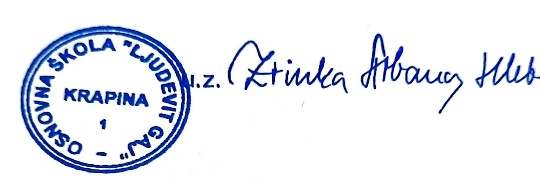 							 _____________________ 							     (d.sc. Vlatka Družinec Tušek)